Supplementary MaterialsStudy on the community structure and function of symbiotic bacteria from different growth and developmental stages of Hypsizygus marmoreusShujing Sun#*, Fan Li#, Xin Xu, Yunchao Liu, Xuqiang Kong, Jianqiu Chen, Ting Liu, and Liding ChenCollege of Life Sciences, Fujian Agriculture and Forestry University, Fuzhou 350002, People’s Republic of China#These authors contributed equally to this work and joint first authors.* To whom correspondence should be addressed: College of Life Sciences, Fujian Agriculture and Forestry University, Fuzhou 350002, P. R. China. Tel.: +86-591-83789492; Fax: +86-591-83789352. E-mail address: shjsun2004@126.comShort title: Mushroom symbiotic bacteria and their function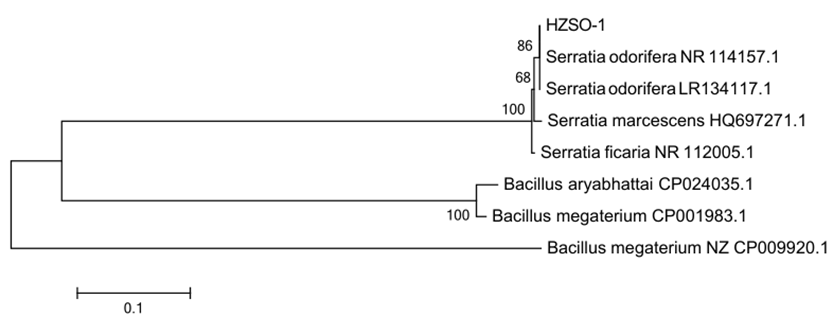 Fig. S1 Phylogenetic tree of HZSO-1 strain based on 16S rDNA sequencesNote: The value on the branch point is the support rate. The ruler 0.1 is the evolution distance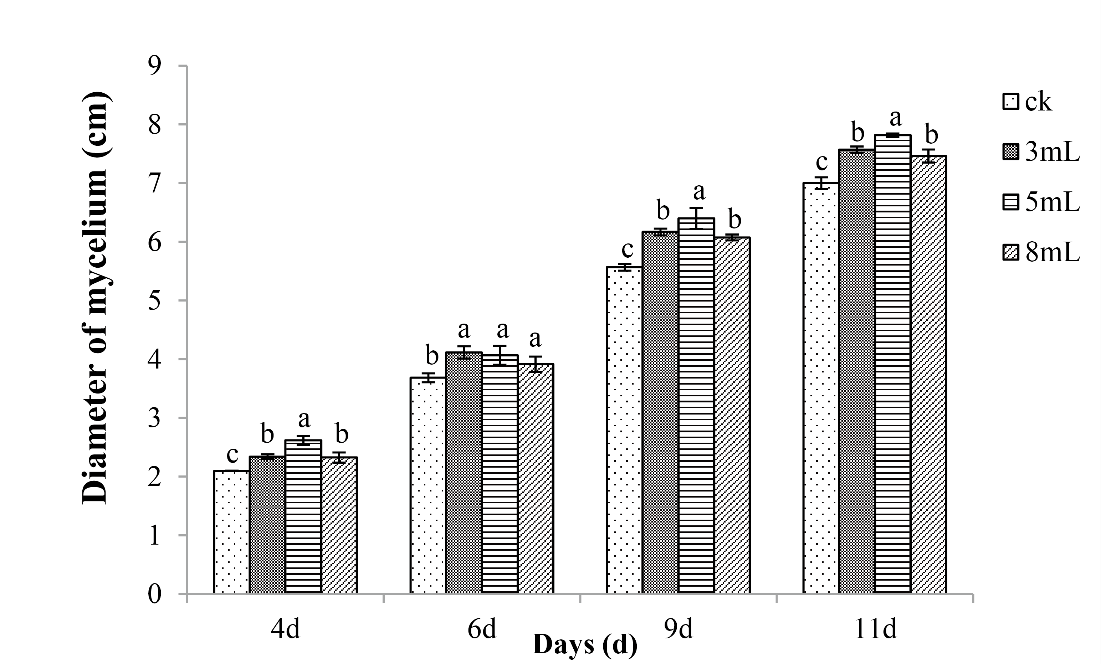 Fig. S2 Dosage effects of 0.22-μm filter-sterilized fermentation broth of S. odorifera HZSO-1 on the growth rate of H. marmoreus hyphae. Note: Different lowercase letters indicate a significant difference between treatments at the P<0.05 level.Table S1 A description of the content of each sample as shown in Figure 7Table S2   OTUs from the different samples and replicatesABCDEHyphae---MyceliaMyceliaMyceliaPDA enrichment mediumCultivation substrateCultivation substrateCultivation substrateCultivation substrateSamplesReplicatesHMCKHMBHHMBFHMBmHMPM16439384545821813461209527332215286501